AmarPOS 2.0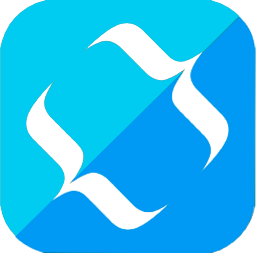 Ухаалаг кассын системПрограмын гарын авлага, танилцуулгаAmar POS 2.0 гарын авлага.ГарчигПрограмын ерөнхий танилцуулга......2 Дээд цэс………………………….3Доод цэс……………………….....4Бараа бүртгэл………………………....5Шинээр бараа бүртгэх…………..6Борлуулалт……………………………7Төлбөр төлөх…………………….7Буцаалт хийх…………………….7Шуурхай борлуулалт…………...7Тайлан………………………………...8Өдрийн мэдээ……………………8Борлуулалтууд…………………..8Борлуулалт өдрөөр……………...8Борлуулалт бараагаар…………..8Систем………………………………...9Тохиргоо………………………...9Хэрэглэгч………………………..10Teamviewer……………………...11Програм шинэчлэх……………..11Үнийн шошго хэвлэх………………..121Amar POS 2.0 гарын авлага.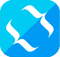 Програмын ерөнхий танилцуулгаПрограм төхөөрөмжинд суусан байдал ( Amar POS )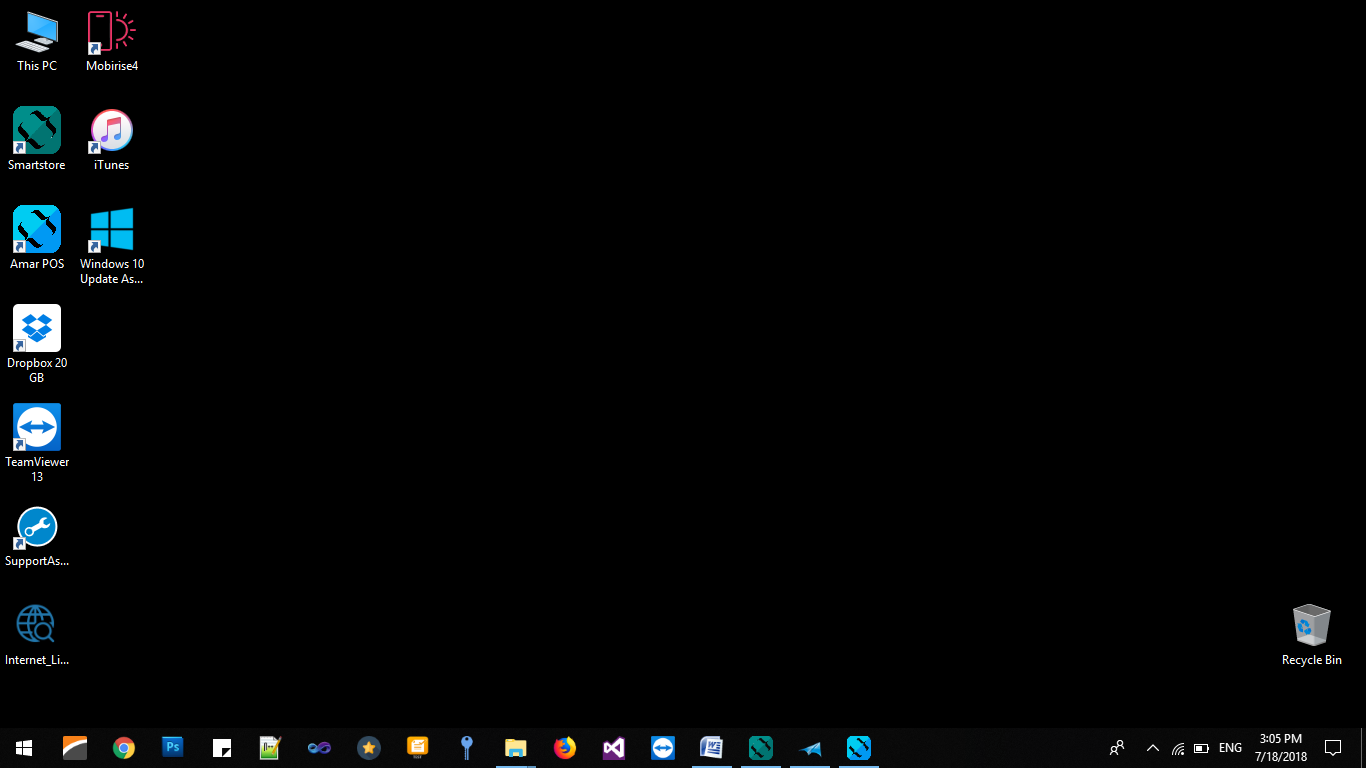 Програмруу орход харагдах байдал. Анх нэвтэрхэд Нууц үг гэсэн хэсэгт нууц үг идэвхижүүлээгүй тул шууд Нэвтрэх гэсэн товчин дээр дарж нэвтэрч орно.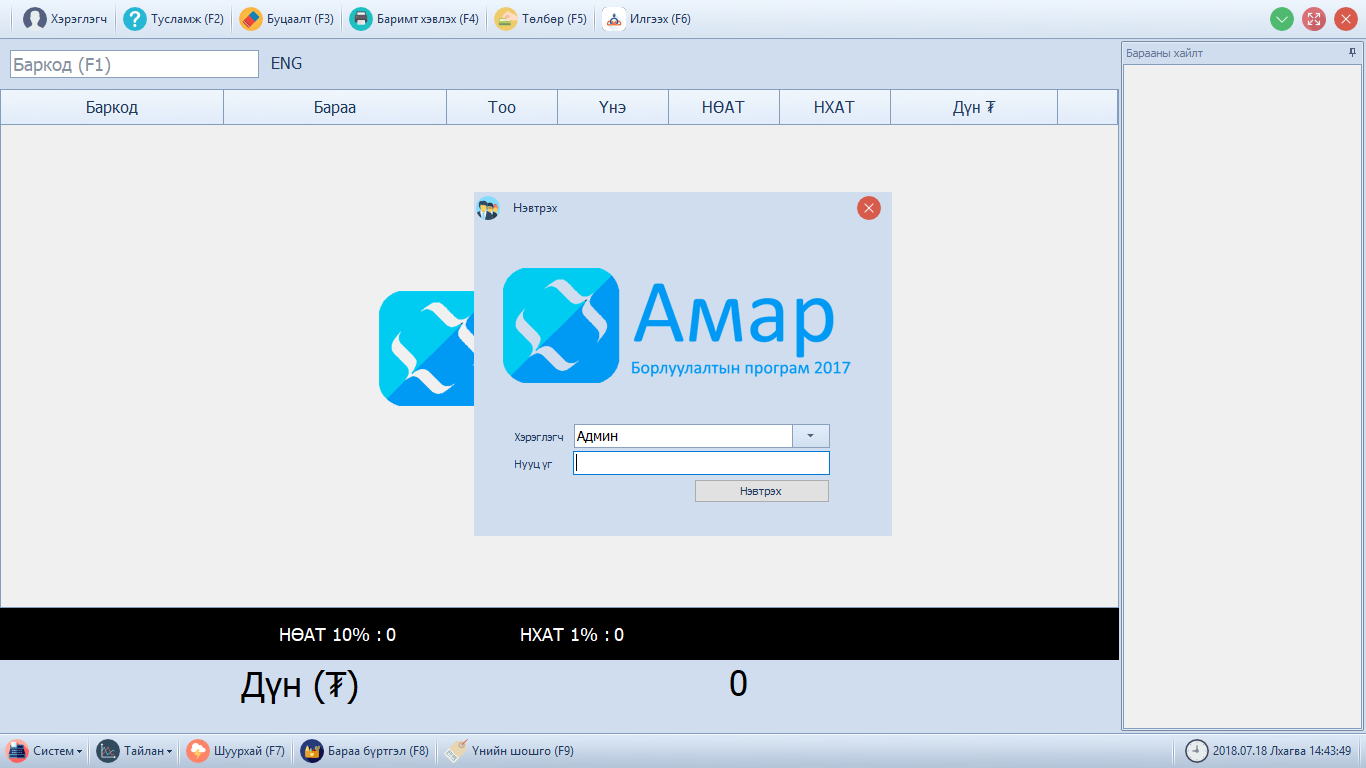 2Дээд цэс Админ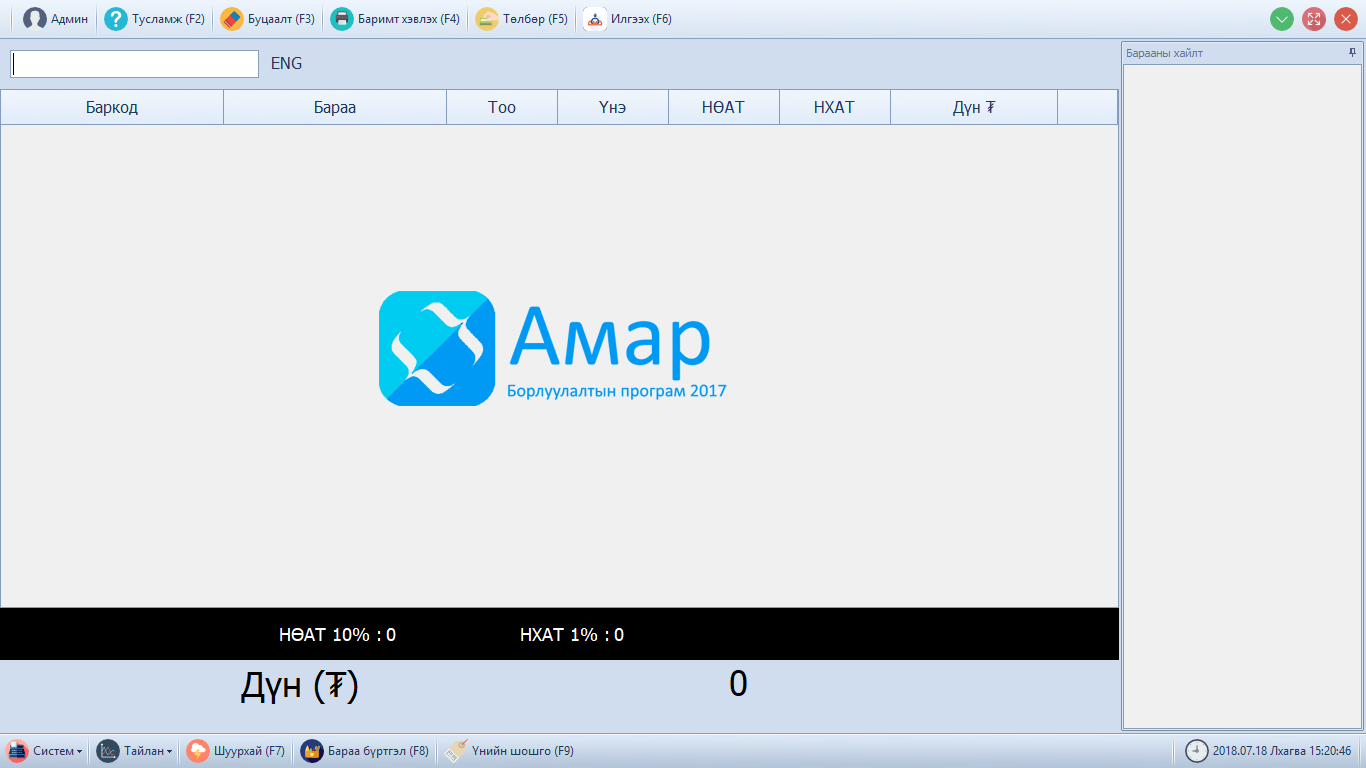  Тусламж ( F2 ) Буцаалт ( F3 ) Баримт хэвлэх ( F4 ) Төлбөр ( F5 ) Илгээх ( F6 )Дээд цэсний харагдах байдалДээд цэсийг ашиглах нөхцөлАдмин: Энэ хэсэгт програмд нэвтэрсэн байгаа хэрэглэгчийг харуулна.Тусламж:  Програмын гэрээний нөхцөл, Гарын авлага болон програмын лиценз дуусах огноог харах боломжтой.Буцаалт: Хэвлэгдсэн  Ebarimt-ийг буцаахад ашиглана. (дэлгэрэнгүйг хуудас-7)Баримт хэвлэх:Төлбөр: Уншуулсан бараануудаа Төлбөр гэсэн товчоор төлөлт дуусгаж eBarimt олгоно. (дэлгэрэнгүйг хуудас-7)Илгээх: 3 хоногоос хэтрүүлэлгүй дарж Татварлуу мэдээллийг  илгээнэ. (програм нээгдхэд мэдээлэл автоматаар илгээгдэнэ)Гараас заагдсан хялбаршуулсан товчийг ашиглан үйлдлийг хялбаршуулан хийх боломжтой.Жишээ нь: F2, F3, F4 гэх мэт…3Доод цэс Систем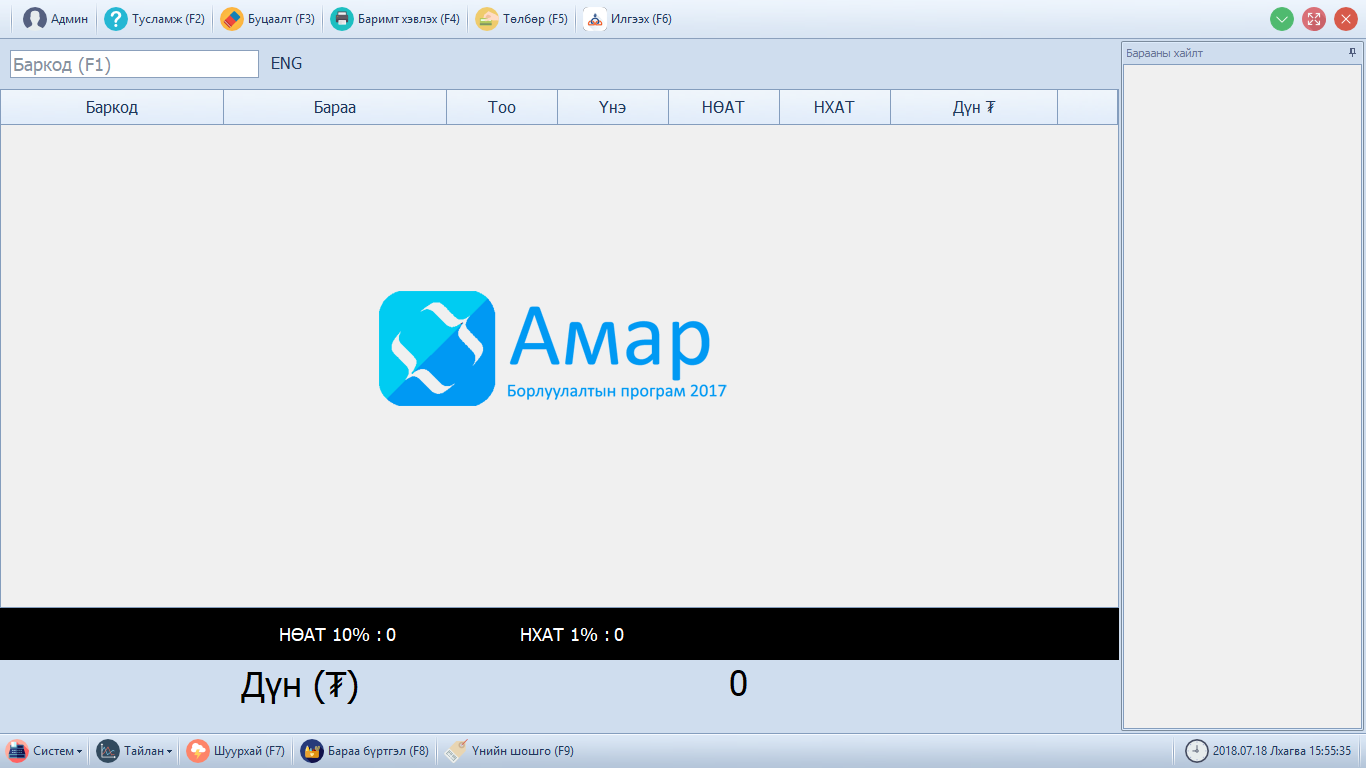  Тайлан Шуурхай ( F7 )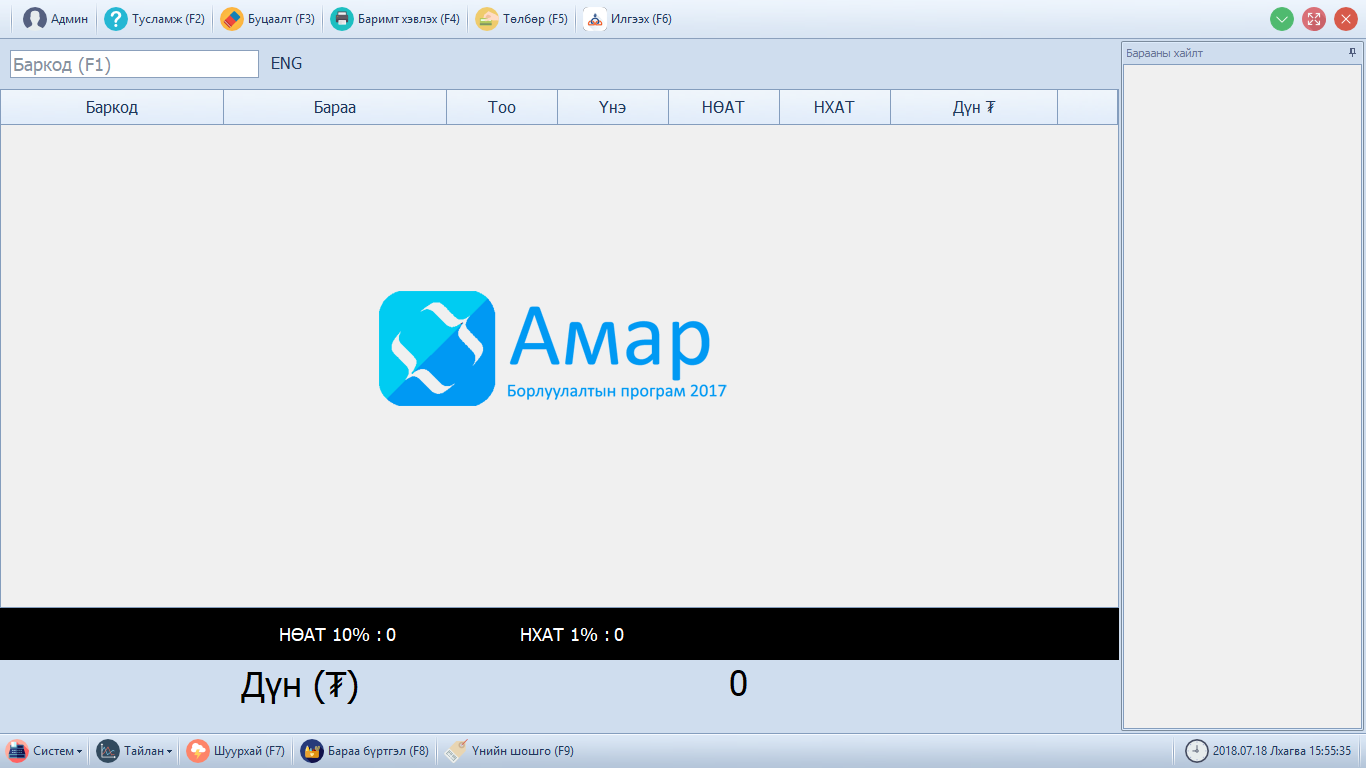  Бараа бүртгэл ( F8 ) Үнийн шошго ( F9 )Доод цэсний харагдах байдалДоод цэсийг ашиглах нөхцөлСистем: Дэлгүүрийн нэр тохиргоог өөрчлөх Хандалт хийлгэх Програм шинэчлэлт хийх тохиолдолд ашиглана. (дэлгэрэнгүйг хуудас-9)Тайлан: Өдөр тутмын тайлан борлуулалтыг харах хянах. (дэлгэрэнгүйг хуудас-8)Шуурхай: Бүртгээгүй болон Бүртгэж амжаагүй үед нийт үнийн дүнгээр eBarimt хэвлэж өгөх боломжтой. (дэлгэрэнгүйг хуудас-7)Бараа бүртгэл: Шинээр бараа бүртгэх, бүртгэсэн барааг засах, устгах, нэмэх, хасах зориулалттай. (дэлгэрэнгүйг хуудас-5,6)Үнийн шошго: Баркодгүй барааны үнийг хэвлэх болон Лангууны урд барааны үнэ баркодыг хэвлэн тавихад ашиглана. (дэлгэрэнгүйг хуудас-12)Гараас заагдсан хялбаршуулсан товчийг ашиглан үйлдлийг хялбаршуулан хийх боломжтой.Жишээ нь: F7, F8, F9 гэх мэт…4Amar POS 2.0 гарын авлага.Бараа бүртгэлШинээр бараа бүртгэх тохиолдолд Шинэ гэсэн товч дээр дарна. Бүртгэсэн барааны үнэ өөрчлөх болон нэрийг засхад Засах гэсэн товчийг ашиглана. Барааг үндсэн сангаас хасах эсвэл тухайн барааг зархаа болисон тохиолдолд Устгах гэсэн товчийг ашиглаж үндсэн баазаас барааг устгана.   Бүртгэсэн бараанууд дундаас дурын барааг хайж олход ашиглана. Дээр нь дарсанаар гарж ирэх хоосон хүснэгтэнд хайх барааг нэрээр, баркодоор, үнээр г.м бичхэд хайгдаж гарж ирнэ.  Бүртгэлтэй барааны санг Excel –рүү файл болгон хөрвүүлэн авах боломжтой.   Бүртгэлтэй барааг PDF файл болгон хөрвүүлэн авах боломжтой.   Бүртгэлтэй барааны санг принтер хэвлэгчээр хэвлэн авах боломжтой.  Шинэ хуучин барааны мэдээллийг сэргээх үед ашиглана ( refresh үйлдлээр ажиллана). 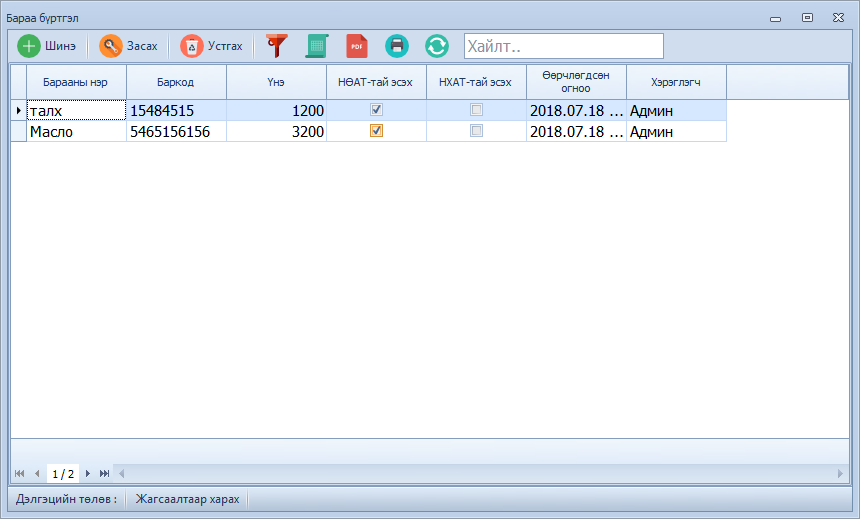 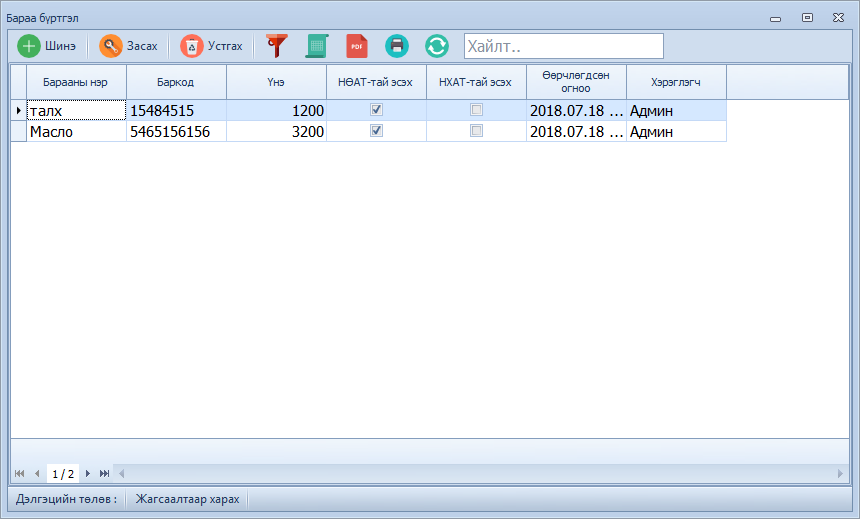 5Шинээр бараа бүртгэхБаркод хэсэгт GS1 стандартын кодыг сканнер уншигч болон кодыг гараар хийх замаар бөглөнө, Баркодгүй бараанд дурын код 4с дээш тоо байхаар зохиож хийнэ (0001,0002) г.м Барааны нэр хэсэгт тухайн барааны нэр болон Бусдаас ялгарах нэршилийг бичнэ нэр ба нэршил давхцаж болохгүй.Үнэ хэсэг тухайн барааг өртөг шингэсэн өөрийн зарах үнийг тавина.Эдгээрийг бөглөсний дараа Танайх НӨАТ төлөгч бол (НӨАТ-тай эсэх) гэсэн хэсгийг зөвлөнө, хэрэв НӨАТ төлөгч биш бол зөвлөсөн хэсгийг болиулна. Нийслэл хотод үйл ажиллагаа эрхэлж байгаа болон НХАТ төлөгч бол Архи согтууруулах ундаа болон тамхинд Нийслэл хотын албан татвартай эсэх гэсэн хэсгийг зөвлөнө. Эдгээрийг бөглөж дуусаад Хадгалах гэсэн товчийг дарж барааг хадгална.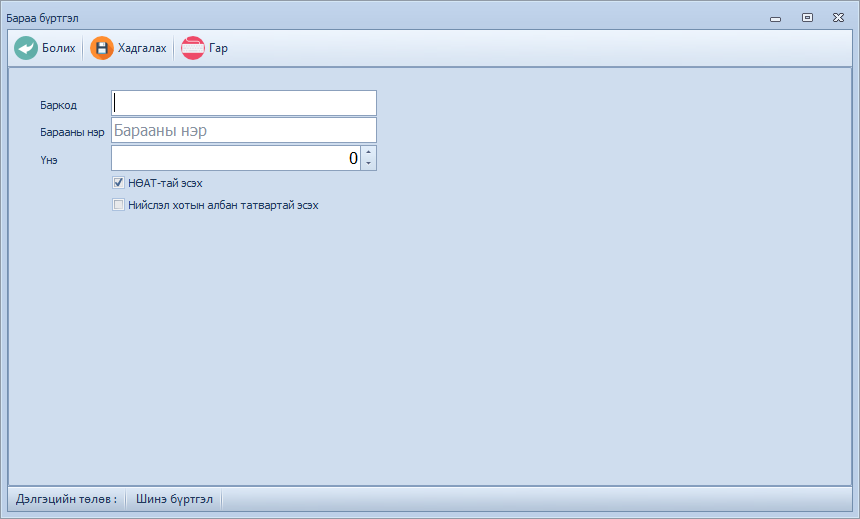 6Amar POS 2.0 гарын авлага.БорлуулалтҮндсэн барааг бүртгэж дуусаад Борлуулалт хийхдээ Баркод (F1) гэсэн хэсэгт зарах барааны баркодыг уншуулж эсвэл гараар хийж өгнө. Баркод (F1) хэсгийг ард байх хэсэгт ENG байх ёстой хэрэв MON болсон тохиолдолд Баркод уншигдахгүй.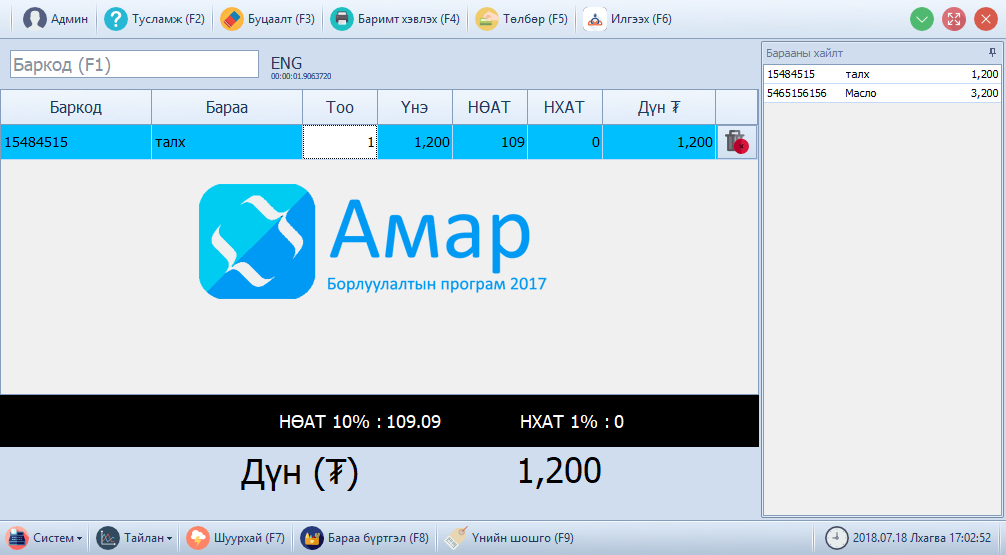 Төлбөр төлөлт					Буцаалт хийхУншуулсан барааны төлбөрийг хийхдээ 		Гаргасан баримтыг eBarimt-аасТөлбөр (F5) дээр дарна. Үйлчлүүлэгчийн 	буцаахдаа гарсан баримтны урд Nºөгсөн 	мөнгийг Бэлнээр цонхонд хийснээр	гэсний ард байх тоог Борлуулалтын Nºхариулт  автоматаар бодогдож гарч ирнэ. 		гэсэн хүснэгтэнд хийж ENTER дарснаарИнгээд ТӨЛӨЛТ ДУУСГАХ юм уу 		зарсан барааны дэлгэрэнгүй гарж ирнэ.гараас 	F5 болон ENTER товчийг 			БУЦААЛТ ХИЙХ гэсэн товчдарснаар төлөлт дуусаж баримт	дээр дарах юм уу ENTER товчийгхэвлэгдэнэ.	дарснаар баримт амжилттай буцна.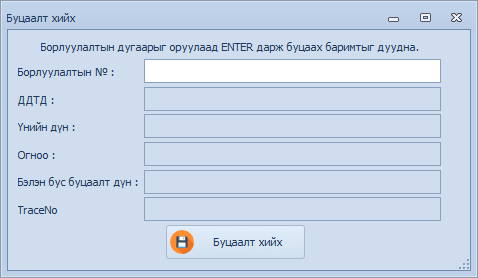 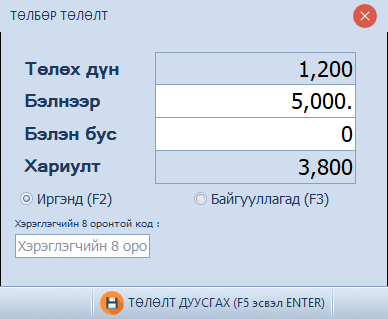 7Amar POS 2.0 гарын авлага.ТайланӨдрийн мэдээБорлуулалтуудБорлуулалт өдрөөрБорлуулалт бараагаарӨдрийн мэдээ					БорлуулалтуудХайх гэсэн товч дээр дарж мэдээллийг 		Хайх гэсэн товч дээр дарж нийт гаргаж ирнэ. Үүнд: 					борлуулалтуудыг гаргаж ирнэ.Нийт борлуулалт-Өдрийн нийт орсон дүн		Өдрийн хийгдсэн бүх борлуулалтууд Бэлнээр – Бэлэн мөнгөөр орсон дүн		он, сар, өдөр ба цаг, минутаар Бэлэн бус – Картаар орсон дүн			дэлгэрэнгүй харагдана.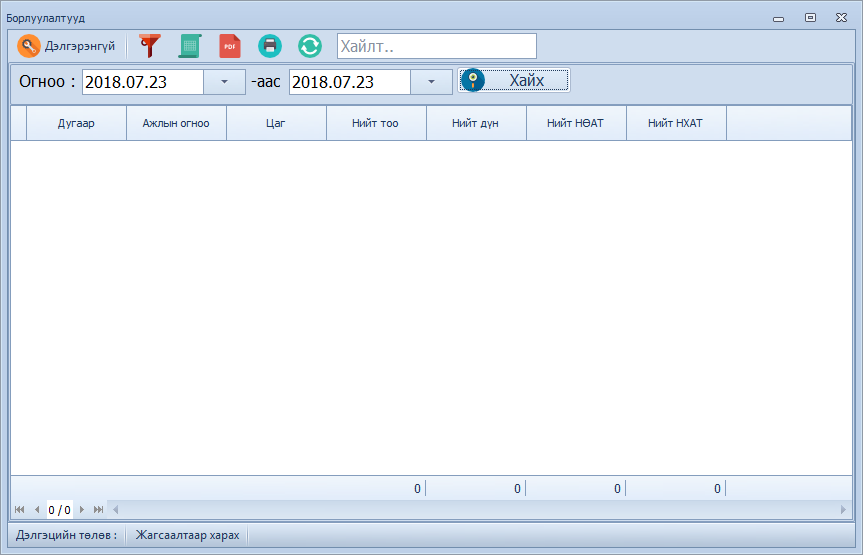 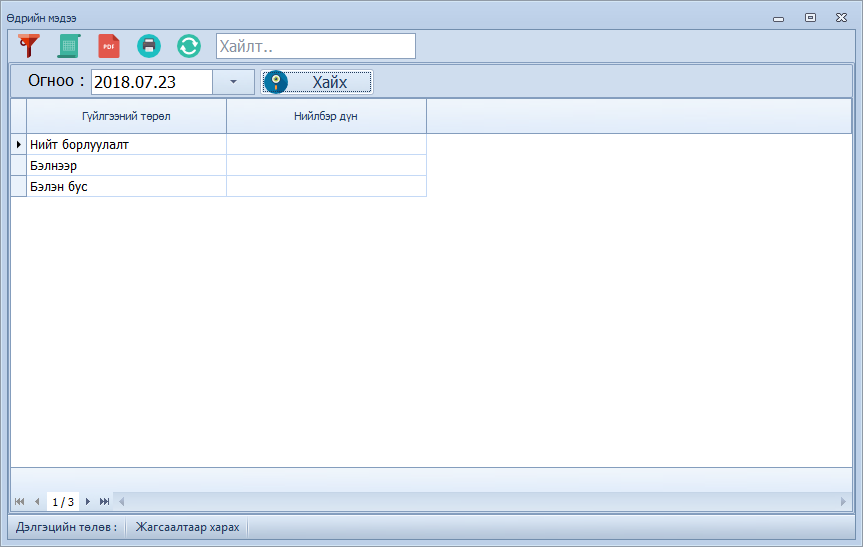 Борлуулалт өдрөөр					Борлуулалт бараагаарОгноог дурын өдрөөр өөрчилж Хайх		Хайх товч дарснаар тухайн өдрийнтовч дарснаар тухайн өдрийн Нийт		зарагдсан бараа хэдэн ширхэг зарагдсан үнийн дүнгээр борлуулалтууд гарч ирнэ		Тоо ширхэгээр дэлгэрэнгүй харагдана.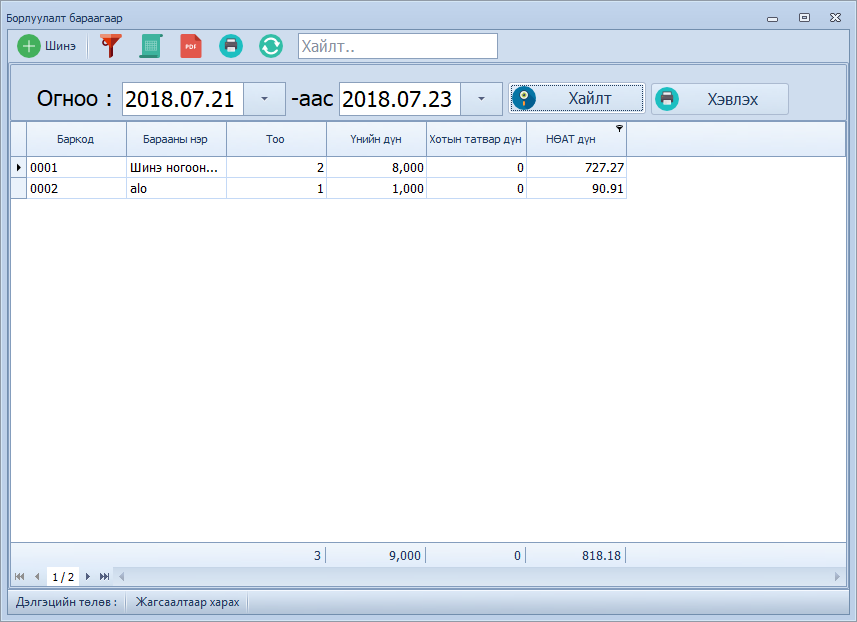 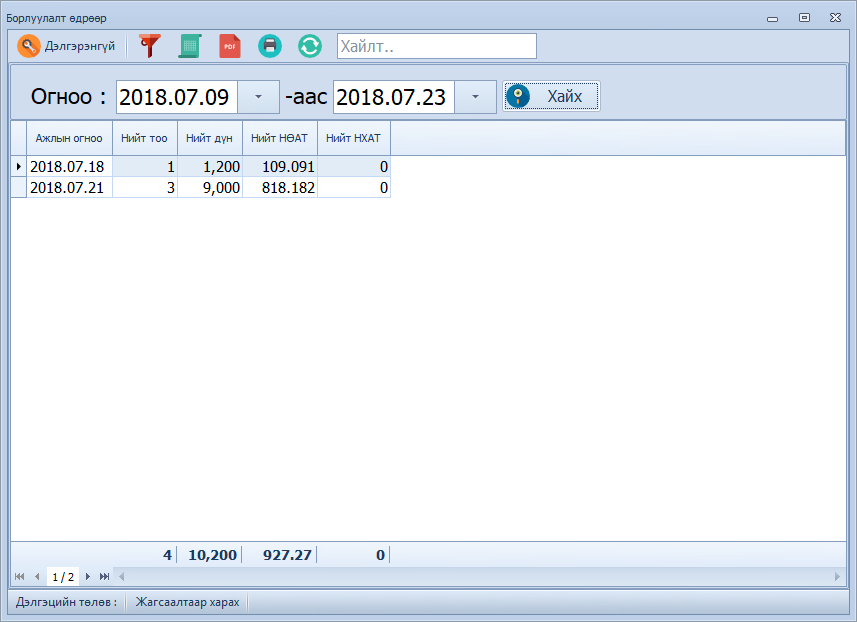 ДЭЛГЭРЭНГҮЙ товчийг ашиглан Борлуулалтууд ба Борлуулалт өдрөөр хэсгүүдийн борлуулалтуудыг дурын өдрийг сонгож дэлгэрэнгүйгээр харж болно. Мөн эдгээр цэсийг ашиглан хайлт хийх, EXCEL, PDF файл болгон хувиргах Принтер ашиглан тайланг хэвлэн авах боломжтой.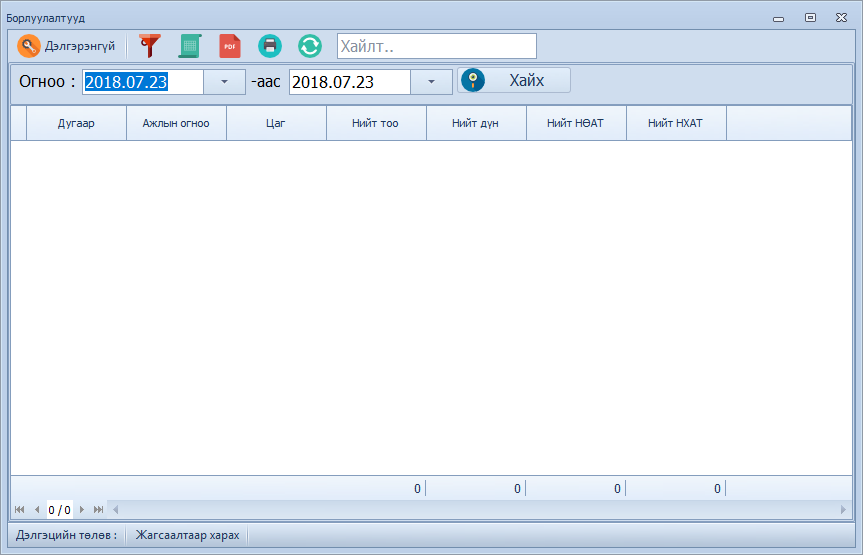 8 Amar POS 2.0 гарын авлага.СистемТохиргооХэрэглэгчTeamviewerПрограм шинэчилэх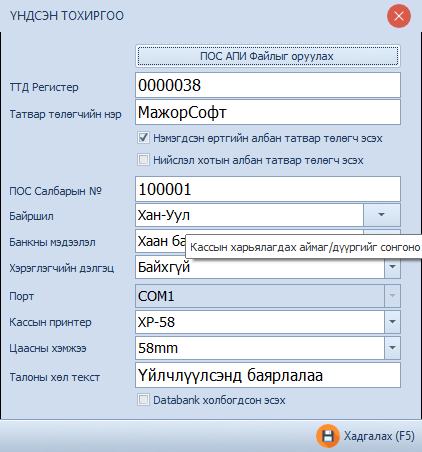 ТохиргооТТД Регистер: Байгууллага болон Хувь хүний регистерийн дугаар оруулна.Татвар төлөгчийн нэр: Дэлгүүрийн нэрийг бичнэ.Пос салбарын № : дэлгүүр нэг касстай бол 100001 гэж бөглөнө. 2 ба түүнээс дээш касстай бол 100002,100003 гэх мэт касс болгоноо тусад нь дугаарлаж өгнө.Байршил : Дэлгүүрийн хаяг Дүүргээр, Аймгаар сонгож тохируулна.Банкны мэдээлэл : Карт уншигчийн банкыг сонгож тохируулна. (заавал тохируулах шаардлагагүй)Хэрэглэгчийн дэлгэц : Худалдан авагч авсан зүйлийнхээ үнийг хардаг жижиг дэлгэц байдаг бол LED8 гэсэн сонголтыг сонгоно.Кассын принтер: Өөрийн хэвлэгч принтерийг таниулж энэ хэсэгт сонгож тохируулна.Цаасны хэмжээ : Принтер хэвлэгчийн цаасны хэмжээг тохируулна. (58mm,80mm) гэх мэт.Талоны хөл текст : Өөрийн хүссэн текстээ бичих боломжтой.Манай байгууллагаар дамжуулан болон ePOS карт уншигчтай бол Databank холбогдсон эсэх гэсэн хэсгийг зөвлөнө. (ePOS холболтыг утсаар холбогдон тохируулуулна). Эдгээрийг бөглөж дууссаны дараа Хадгалах (F5) товчийг дарж үндсэн тохиргооны мэдээллийг хадгална. Тохиргоог дахин2 өөрчилж болохгүй зөвхөн Дэлгүүрийн нэр өөрчлөгдсөн, Принтер хэвлэгч өөрчлөгдсөн ба Талоны хөл текстийг өөрчилж болно.9	ХэрэглэгчСистемийг ашиглах хэрэглэгчдийг бүртгэж өгнө. Ингэснээр програм дээр борлуулагдсанбарааг тухайн системд бүртгэлтэй ямар хэрэглэгч зарсан зэрэг мэдээллийг ялгаж хараххяналт хийх боломжтой. Мөн касс дураараа барааг устгах янзлах боломжгүй болно. 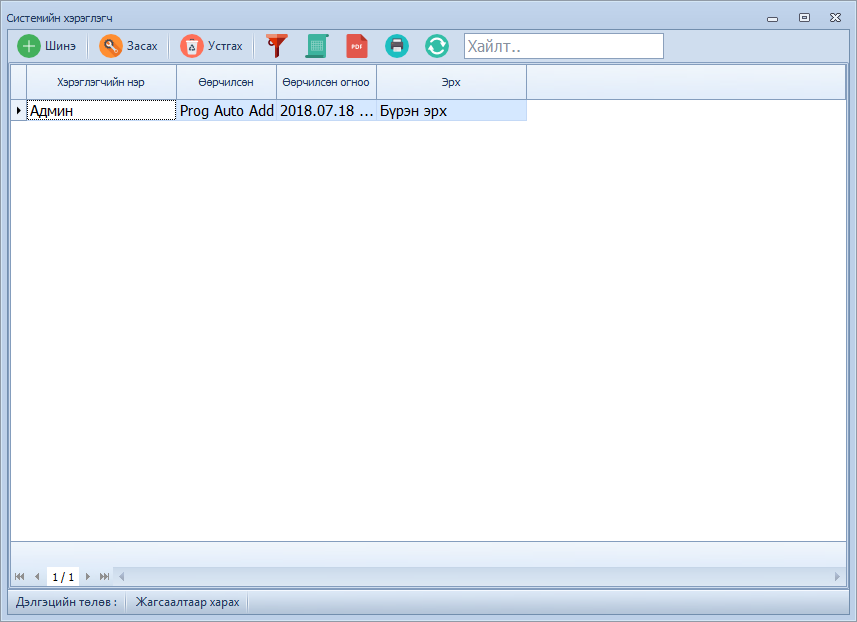 	Шинэ хэрэглэгч бүртгэхШинэ гэсэн товчийг дарж шинэ бүртгэх хэрэглэгчийн нэрийг бөглөж аль эрхийг өгхийг сонгоно. Бүрэн эрх програм ашиглах бүх товч идэвхитэй бүх зүйлийг хийх бүрэн эрх. Энгийн эрх бараа бүртгэл идэвхигүй борлуулалт хийх боломжтой хязгаарлагдмал эрхПин (Нууц үг) хэсэгт хэрэглэгчийн нэвтэрж орох нууц үгийг хийж өгнө.Эдгээрийг бөглөөд хадгалах товч дээр дарж шинэ хэрэглэгч хадгалагдана. 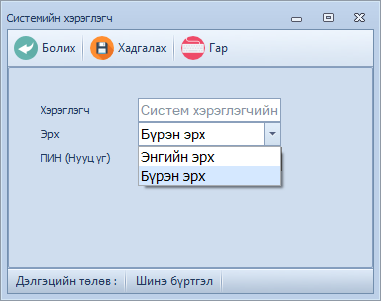 10TeamviewerПрограмд гарсан гэмтэл болон асуух янзлуулах зүйл гарсан тохиолдолд энэ програмыг ашиглан Интернэт орчинд хандах үйлчилгээг үзүүлэх боломжтой.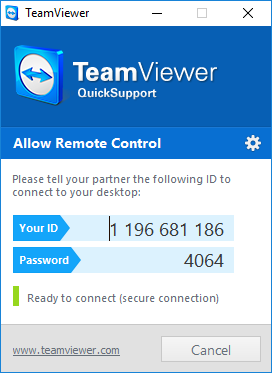 Систем  Teamviewer  гэж дархад дараах байдлаар         Your ID......................Password ....................хэсэгт Интернэттэй тохиолдолд автоматаар тоо гарж ирнэ. Энэ тоог утсаар бидэнтэй холбогдож хэлж өгсөнөөр бид хандалт хийн ажиллах боломжтой болно. Нээгдэх болгонд ( Password) хэсгийн тоо өөрчлөгддөг тул бид өөрийн дураар нэвтэрч орох боломжгүй болно. Програм шинэчлэхПрограм шинэчлэх товчийг дархад дараах  ( 1 )  дэлгэцийг дуудна ТИЙМ гэсэн товч  дархад дараах ( 2 ) дэлгэц дуудагдана. Шинэчлэлт эхлүүлэх гэсэн товчийг дарснаар шинэчлэлт эхлэнэ Дэлгэц-1					   Дэлгэц-2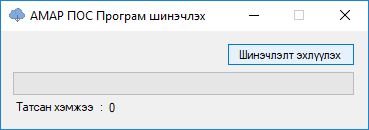 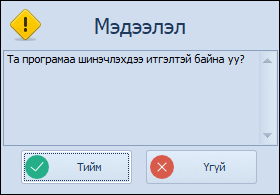 Програм шинэчлэхэд таны оруулсан барааны мэдээлэл түүх зэрэг өөрчлөгдөхгүй бөгөөд манай програмын алдаа болон нэмэлт өөрчлөлтүүд шинэчлэгдэн засварлагдана.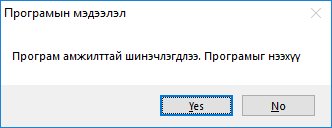 Програм шинэчлэгдэж дараах дэлгэц гарж ирнэ. YES товч дарснаар програм нээгдэж ажиллана.11Amar POS 2.0 гарын авлага.Үнийн шошго хэвлэхҮнийн шошгыг барааны үнийг цаасан дээр хэвлэж хэрэглэгчид туслах зорилгоор ашиглана. Хэвлэхдээ кассын термо принтер болон энгийн лазер принтерүүдээр хэвлэх боломжтой юм. Барааг бөөн болон нэг нэгээр дуудах боломжтой. Хэвлэх загварыг урьдчилан харна. Цаасны хэмжээ нь 58mm 80mm A4 гэсэн сонголттой Хэвлэх принтерийн сонголттой.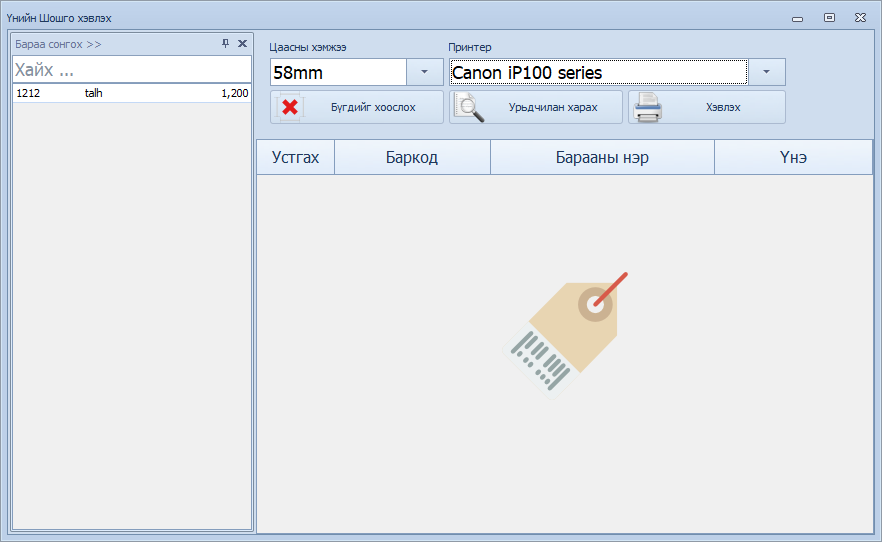 Хайх хэсэгт үнийн шошго хэвлэх барааг нэрээр болон баркодоор хайж дуудна. Дуудагдсан бараан дээр дармагц үндсэн талбарт орж ирнэ. Үндсэн талбарын Цаасны хэмжээ Принтер хэсэгт хэвлэх принтерийн цаасны хэмжээг принтерийн нэртэй тохируулж өгнө.Хэвлэх гэсэн товч дээр дархад барааны баркод үнэ хэвлэгдэж гарж ирнэ.12